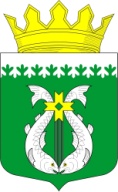 РОССИЙСКАЯ ФЕДЕРАЦИЯРЕСПУБЛИКА КАРЕЛИЯАДМИНИСТРАЦИЯ МУНИЦИПАЛЬНОГО ОБРАЗОВАНИЯ «СУОЯРВСКИЙ РАЙОН»                                         ПОСТАНОВЛЕНИЕ                     28.03.2019 г.                                                                                                              № 214О системе внутреннего обеспечения соответствия требованиям антимонопольного законодательства в администрации муниципального образования «Суоярвский район» (об антимонопольном комплаенсе) В целях реализации Указа Президента Российской Федерации от 27 декабря 2017 года № 618 «Об основных направлениях государственной политики по развитию конкуренции», распоряжения Правительства Российской Федерации от 18.10.2018 № 2258-р об утверждении методических рекомендаций по созданию и организации федеральными органами исполнительной власти системы внутреннего обеспечения соответствия требованиям антимонопольного законодательства, распоряжения Главы Республики Карелия от 20.12.2018 № 724-р о принятии правовых актов о создании и организации системы внутреннего обеспечения соответствия требованиям антимонопольного законодательства ПОСТАНОВЛЯЮ:	1. Утвердить прилагаемое Приложение об организации системы внутреннего обеспечения соответствия требованиям антимонопольного законодательства (антимонопольный комплаенс) в Администрации муниципального образования «Суоярвский район».	2.Руководителям  структурных подразделений администрации муниципального образования «Суоярвский район» руководствоваться  в работе утверждённым Положением.3.Рекомендовать Главам сельских поселений Суоярвского муниципального района принять меры по созданию и организации системы внутреннего обеспечения соответствия требованиям антимонопольного законодательства их деятельности.4.Опубликовать постановление на официальном сайте Суоярвского муниципального района в информационно – телекоммуникационной сети «Интернет».5. Контроль  за исполнением настоящего постановления оставляю за собой.Глава администрациимуниципального образования«Суоярвский район»                                                                                                    О.В. БолговПриложение                                                                                                                                                                 к постановлению администрации                                                                                                                                                                         муниципального образования                                                                                                                                                                                         «Суоярвский район»                                                                                                                                                                                     от 28.03.2019 г. № 214Положение об организации системы внутреннего обеспечения соответствия требованиям антимонопольного законодательства (антимонопольный комплаенс) в Администрации муниципального образования «Суоярвский район» 1. Настоящее Положение об организации в Администрации муниципального образования «Суоярвский район» системы внутреннего обеспечения соответствия требованиям антимонопольного законодательства (антимонопольный комплаенс) (далее - Положение и Администрация) разработано в целях обеспечения соответствия деятельности Администрации требованиям антимонопольного законодательства и профилактики нарушений требований антимонопольного законодательства в деятельности Администрации.2. Для целей настоящего Положения используются следующие понятия:1) "антимонопольное законодательство" – законодательство, основывающееся на Конституции Российской Федерации, Гражданском кодексе Российской Федерации и состоящее из Федерального закона "О защите конкуренции", иных федеральных законов, регулирующих отношения, связанные с защитой конкуренции, в том числе с предупреждением и пресечением монополистической деятельности и недобросовестной конкуренции, в которых участвуют федеральные органы исполнительной власти, органы государственной власти субъектов Российской Федерации, органы местного самоуправления, иные осуществляющие функции указанных органов органы или организации, а также государственные внебюджетные фонды, Центральный банк Российской Федерации, российские юридические лица и иностранные юридические лица, физические лица, в том числе индивидуальные предприниматели;2) "антимонопольный комплаенс" – совокупность правовых и организационных мер, направленных на соблюдение требований антимонопольного законодательства и предупреждение его нарушения;3) "антимонопольный орган" – федеральный антимонопольный орган и его территориальные органы;4) "доклад об антимонопольном комплаенсе" – документ, содержащий информацию об организации и функционировании антимонопольного комплаенса;5) "коллегиальный орган" – совещательный орган, осуществляющий оценку эффективности функционирования антимонопольного комплаенса;6) "нарушение антимонопольного законодательства" – недопущение, ограничение, устранение конкуренции;7) "риски нарушения антимонопольного законодательства" – сочетание вероятности и последствий наступления неблагоприятных событий в виде ограничения, устранения или недопущения конкуренции;8) "уполномоченное структурное подразделение" – структурное подразделение, осуществляющее внедрение и контроль за исполнением антимонопольного комплаенса.3. Целями антимонопольного комплаенса являются:- обеспечение соответствия деятельности Администрации требованиям антимонопольного законодательства в деятельности Администрации; - профилактика и сокращение количества нарушений требованиям антимонопольного законодательства в деятельности Администрации.4. Задачи антимонопольного комплаенса:- выявление рисков нарушений антимонопольного законодательства;- управление рисками нарушений антимонопольного законодательства; -контроль соответствия деятельности администрации требованиям антимонопольного законодательства;-оценка эффективности организации в администрации антимонопольного комплаенса.5. Принципы антимонопольного комплаенса:- законность;- регулярность оценки рисков нарушения антимонопольного законодательства;- информационная открытость действующего в Администрации антимонопольного комплаенса;- непрерывность анализа и функционирования антимонопольного комплаенса;- совершенствование системы антимонопольного комплаенса.Уполномоченный орган6. Основными функциями и обязанностями уполномоченного подразделения являются: - координация и методологическое обеспечение мероприятий антимонопольного комплаенса в Администрации;- контроль за функционированием антимонопольного комплаенса в Администрации;- предупреждение, выявление рисков нарушения антимонопольного законодательства в деятельности Администрации и их последующее устранение;- инициирование мероприятий по минимизации рисков нарушения антимонопольного законодательства в Администрации; - информирование должностных лиц Администрации, в зоне ответственности которых имеются соответствующие антимонопольные риски, и руководителя Администрации о выявленных рисках;- организация взаимодействия с другими подразделениями Администрации по вопросам реализации антимонопольного комплаенса в Администрации.Уполномоченное подразделение осуществляет указанные функциональные обязанности с другими подразделениями Администрации.Выявление и оценка рисков7. В целях предупреждения, выявления рисков нарушения антимонопольного законодательства в деятельности Администрации и их последующего устранения на регулярной основе проводятся следующие мероприятия:1) Анализ выявленных нарушений антимонопольного законодательства в текущем году (наличие предостережений, предупреждений, штрафов, жалоб, возбужденных дел).При проведении данного анализа реализуются следующие мероприятия:- осуществляется сбор сведений, в том числе в подразделениях Администрации, о наличии выявленных контрольными органами нарушений антимонопольного законодательства;- составляется перечень выявленных нарушений антимонопольного законодательства, который должен содержать: указание нарушенной нормы антимонопольного законодательства, краткое изложение сути нарушения, указание последствий нарушения антимонопольного законодательства и результата рассмотрения нарушения антимонопольным органом, позицию антимонопольного органа, сведения о мерах по устранению нарушения, а также о мерах, направленных федеральным органом исполнительной власти на недопущение повторения нарушения.2) Анализ действующих нормативных правовых актов Администрации на предмет соответствия их антимонопольному законодательству проводится не реже одного раза в год. При проведении данного анализа реализуются следующие мероприятия:- на официальном сайте Администрации  размещается уведомление о начале сбора замечаний и предложений граждан и организаций по вопросу соответствия антимонопольному законодательству действующих нормативных правовых актов Администрации;- осуществляется сбор и анализ представленных замечаний и предложений;- представление Главе администрации аналитической записки с обоснованием целесообразности  (нецелесообразности) внесения изменений в нормативные правовые акты Администрации.          3) проведение анализа проектов нормативных правовых актов Администрации на предмет соответствия их антимонопольному законодательству. При проведении данного анализа реализуются следующие мероприятия:- проекты нормативных правовых актов Администрации вместе с пояснительными записками размещаются разработчиком нормативного правового акта на официальном сайте Администрации в сети Интернет в свободном доступе;- разработчиком нормативного правового акта осуществляется сбор и анализ поступивших предложений и замечаний.По итогам рассмотрения полученных предложений и замечаний по проекту нормативного правового акта Администрации готовится справка о выявлении (отсутствии) в проекте нормативного правового акта Администрации положений, противоречащих антимонопольному законодательству.           4)  Организация систематического обучения муниципальных служащих и работников Администрации. Методы и формы проведения обучения определяются органом власти самостоятельно (лекции, семинары, тренинги, дистанционное обучение).5) Организация ознакомления муниципальных гражданских служащих и работников Администрации  с организацией антимонопольного комплаенса в Администрации.8. При выявлении рисков нарушения антимонопольного законодательства по итогам анализа действующих нормативных правовых актов Администрации и анализа проектов нормативных правовых актов Администрации проводится их оценка, выявленные риски нарушения антимонопольного законодательства распределяются по уровням согласно приложению к настоящему Положению.Уровни рисков нарушения антимонопольного законодательства9. Антимонопольные риски – угроза применения санкций, предусмотренных антимонопольным законодательством, потери репутации, иные события или условия, имеющие неблагоприятные последствия для Администрации в результате несоблюдения антимонопольного законодательства:- низкий уровень: отрицательное влияние на отношение институтов гражданского общества к деятельности Администрации по развитию конкуренции, вероятность выдачи предупреждения, возбуждения дела о нарушении антимонопольного законодательства, наложения штрафа отсутствует;-   незначительный уровень: вероятность выдачи Администрации предупреждения;- существенный уровень: вероятность выдачи Администрации предупреждения и возбуждения в отношении Администрации дела о нарушении антимонопольного законодательства;-  высокий уровень: вероятность выдачи Администрации предупреждения, возбуждения в отношении Администрации дела о нарушении антимонопольного законодательства и привлечения к административной ответственности (штраф, дисквалификация).Доклад об антимонопольном комплаенсе10. Доклад об антимонопольном комплаенсе должен содержать:- информацию о результатах мероприятий, указанных в пункте 7 настоящего Положения, проводимых в целях выявления и оценки рисков нарушения антимонопольного законодательства;- оценку эффективности антимонопольного комплаенса Администрации.Доклад об антимонопольном комплаенсе Администрации формируется ежегодно, до 1 февраля года, следующего за отчетным.Приложение к Положению об организации системы внутреннего обеспечения соответствия требованиям антимонопольного законодательства в Администрации муниципального образования  «Суоярвский район»Карты рисковNп/пВыявленные рискиОписание рисковПричины возникновения рисковМероприятия по минимизации и устранению рисковНаличие (отсутствие) остаточных рисковВероятность повторного возникновения рисков